Рейтинговый список участников школьного этапа всероссийской олимпиады  школьников 2022/2023 учебного года по _____________истории_________________              (наименование предмета)_________________32___________________(общее количество участников школьного этапа по предмету)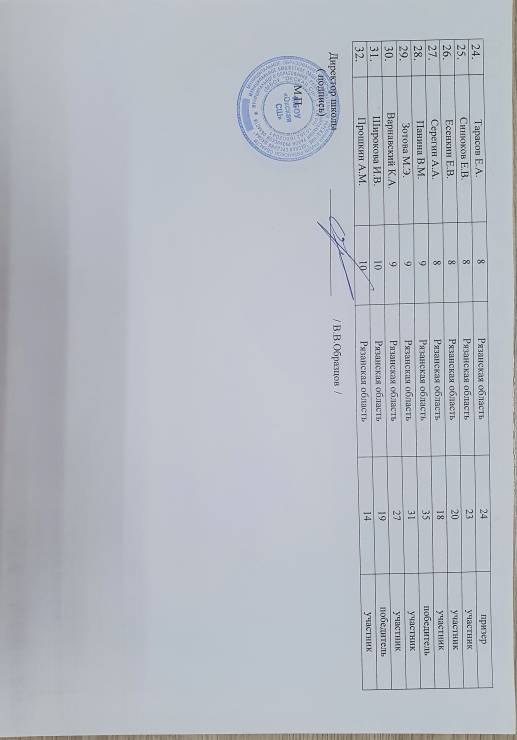 №п/пФамилия, инициалыКлассСубъект Российской Федерациирезультат(количество баллов)статус участникаКалоян С.Г.5Рязанская область66победительПершин М.А.5Рязанская область66победительБехтев А.А.5Рязанская область64участникСтепанцев И.С.5Рязанская область61участникЗаболотная А.А.5Рязанская область43участникШвейкорт С.А.6Рязанская область35победительБезрукова А.А.6Рязанская область29призерКонькова К.В.6Рязанская область29призерПетров И.А.6Рязанская область23участникВанюхина П.А.6Рязанская область22участникГалдина Е.Н.6Рязанская область13участникКулешов В.В.6Рязанская область12участникДуничева Д.Д.7Рязанская область48победительЕремия В Д.7Рязанская область48победительСемина В.Р.7Рязанская область44призерРуденко А.Д.7Рязанская область43призерГайдаржи М.С.7Рязанская область36призерГалицын А.А.7Рязанская область30участникИвлев М.А.7Рязанская область25участникСтроков Д.А.7Рязанская область21участникМасевнин И.В.7Рязанская область20участникВласкин А.Е.7Рязанская область18участникГутник Н.В.8Рязанская область42победитель